МКОУ «Шамилькалинская СОШ» МО «Унцукульский район»Отчет о проделанной работе единого республиканского урока, посвященного празднованию Дня солидарности  в борьбе с терроризмом.    В целях     профилактики экстремизма и терроризма Шамилькалинская  школа взаимодействует с правоохранительными органами, отделом по работе с молодежью администрации Унцукульского района.   03.09.19г., заместителем директора МКОУ «ШСОШ»  по ВР Абдулаевым М.Г., совместно с учителями Абдурахмановой Г.Г., Магомедалиевым Г.Н., в актовом зале школы  проведено общешкольное мероприятие среди обучающихся 9-11 классов  на тему «Экстремизму, Терроризму - нет!», «Экстремизм  в молодежной среде».В своем выступлении учителя говорили  о недопущении вступления молодежи в ряды НБФ, преступные группировки и экстремистские организации, а также о необходимости придерживаться канонов традиционного Ислама, и пагубности идеологии ваххабизма и иных радикальных экстремистских течений, а также преступных замыслов главарей банд групп по вовлечению молодежи в преступные деяния». Ребятам было рассказано, что терроризм и экстремизм сегодня стали серьёзнейшей проблемой, с которой человечество вошло в XXI столетие.    Классные руководители МКОУ «ШСОШ»  провели беседы с обучающимися  1-11 классов о  сущности и общественной опасности  экстремизма и терроризма с приглашение зам имама Исаева Хабиб,  «Экстремизм и   терроризм», «Международный терроризм»,  «Что  такое  терроризм», «Экстремизм  его источники и последствия». В конце мероприятия детям было организовано просмотр документального фильма «ИГИЛ». В фильме подробно было показано пагубное влияние экстремизма, как не попасть в сети экстремистов. В заключении выступил директор, он сказал, перед вами открыты сейчас все пути – выберите путь мира, путь развития, путь создания своей жизни, а не разрушения чужой!Был проведен конкурс  рисунков  на асфальте между учащимися 6-х классов «Экстремизму  – НЕТ!»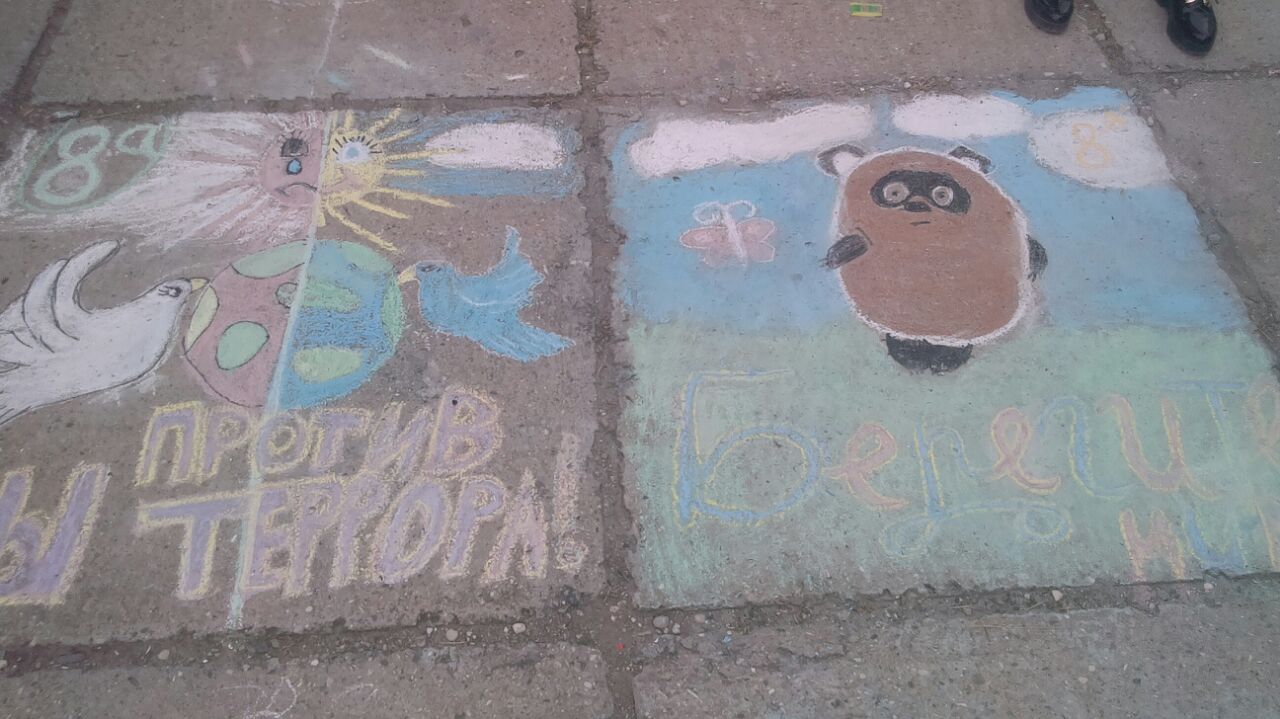 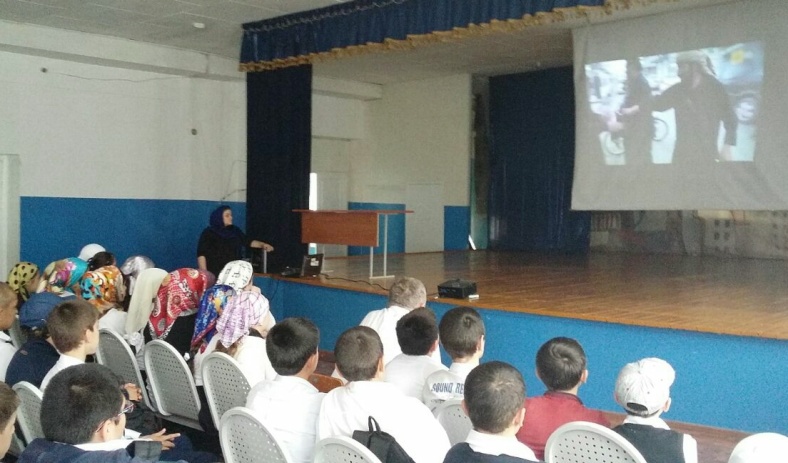 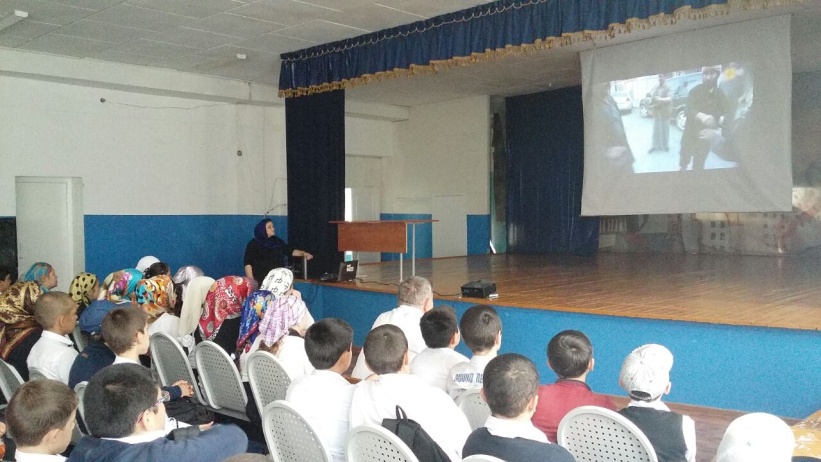 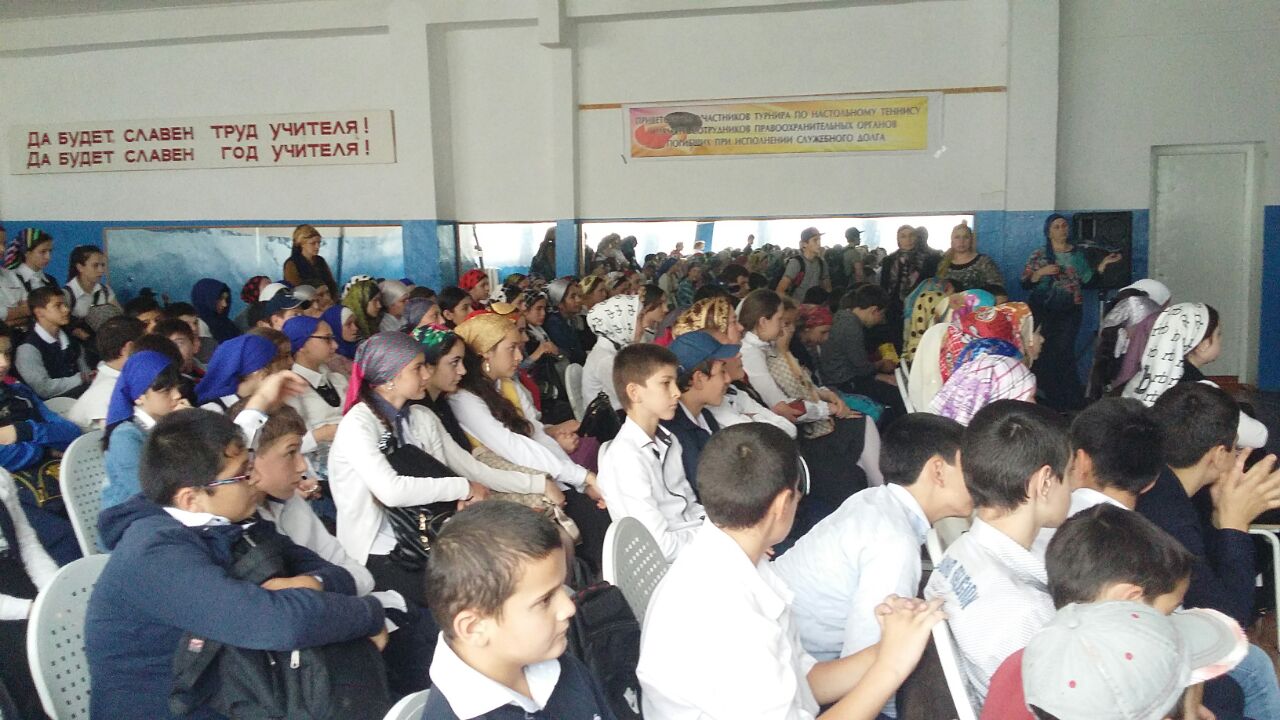 Заместитель директора по ВР______________ Абдулаев М.Г.Рук.МО классных руководителей_____________ Абдурахманова Г.Г.